Chapitre 3 : Modulation et démodulation d’amplitude3.1.Structure d’un système de communication radio :Un système de communication transmet à travers un canal des informations de la source vers un utilisateur.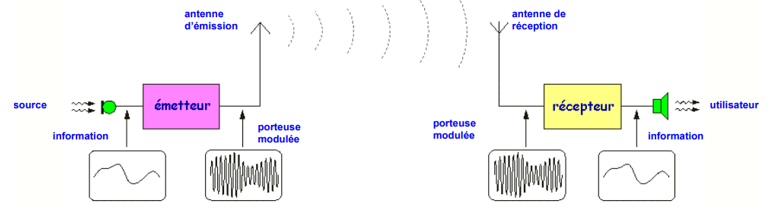 la source fournit l’information sous la forme d’un signal analogique ou numérique ƒl’émetteur inscrit cette information sur une porteuse sinusoïdale de fréquence fo : c’est la modulationce signal électrique modulé est transformé en onde électromagnétique par l’antenne ƒle canal est l’espace libre entre l’antenne d’émission et de réception dans lequel se propage l’onde électromagnétique ƒle récepteur sélectionne la fréquence de la porteuse et démodule l’information qui y est inscritel’information est restituée avec une dégradation liée aux qualités de l’émetteur, du récepteur et des perturbations du cana3.2.Nécessité de la modulationLa modulation permet le multiplexage, la transmission de plusieurs informations de même nature simultanément sur différents canaux.Une antenne a une fréquence de résonance liée à la dimension du brin actif : ƒ sa longueur est typiquement égale au quart de la longueur d’onde ƒ en travaillant à une fréquence fo élevée, l’antenne sera donc de taille réduite3.3.DéfinitionLa modulation est la mise en forme d’un signal électrique contenant une information afin de l’adapter au canal de transmission.  Le signal basse fréquence à transmettre qui contient l’information est appelé le signal modulant. s(t) = s0 cos(Ω.t)Ce signal s(t) est utilisé pour modifier une des caractéristiques d’un signal haute fréquence. Le signal haute fréquence appelé onde porteuse. 	e(t) = e0 cos(ωt + ϕ)	La porteuse modulée en amplitude s’écrit alors :  y(t)=E[1+k.s(t)]cos(ωt+ϕ)    avec : s(t)=a.cos(Ωt)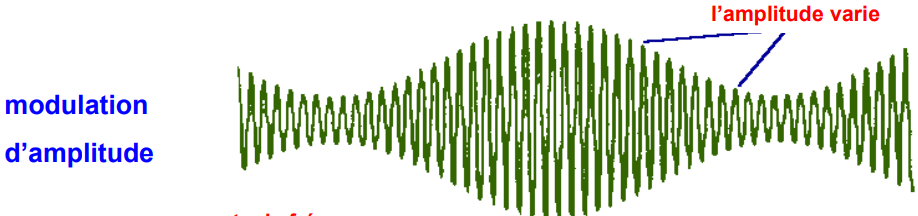 m=ka est appelé indice de modulation. Cet indice doit rester inférieur ou égal à 1, sous peine de surmodulation.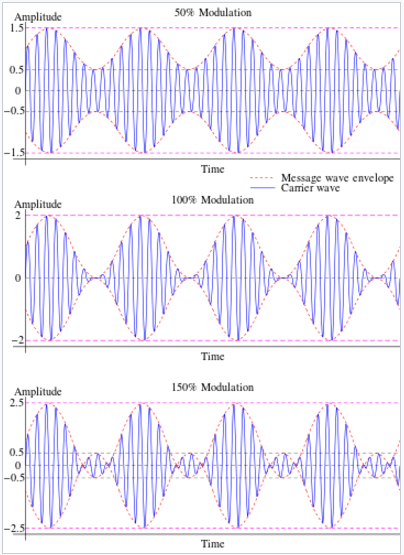 Code MATLAB ;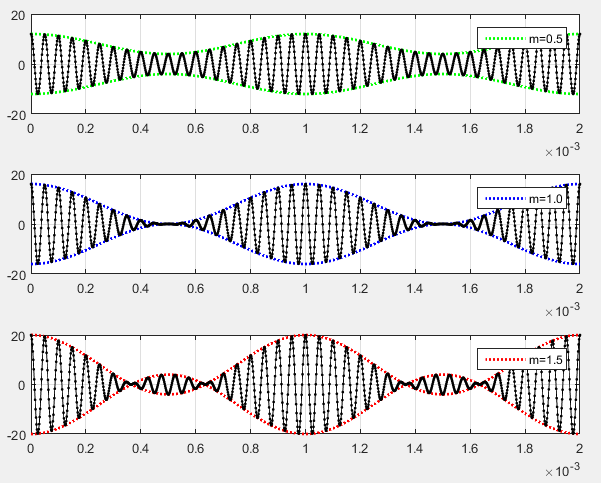 